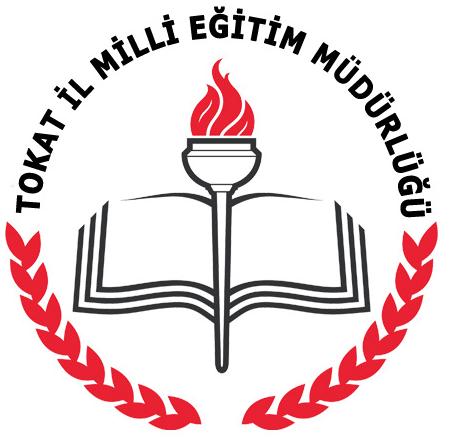 2. ULUSALÖZGÜN ÖĞRETİM MATERYALLERİ GELİŞTİRMEPROJESİ2015-2016Tokat İl Milli Eğitim MüdürlüğüSorumlu KişilerProje Koordinatörü: Murat AĞAR- Strateji Geliştirme Birimi Şube MüdürüTelefon: 0505 255 63 37e-mail:agarmurat@gmail.comProje Sorumlusu (İrtibat Kişisi): Rabia ULUKAYAOĞLU- AR-GE BirimiTelefon: 0506 764 33 64e-mail:rabia_bayazit@hotmail.comPROJENİN AMAÇLARIEğitim öğretim faaliyetlerinin etkililiği kullanılan öğretim materyallerinin özgünlüğü, öğrenci düzeyi ve ihtiyaçlarına uygunluğu ile doğru orantılıdır. Öğretmenlerimizin özgün öğretim materyalleri tasarlayarak, öğretim süreçlerinde bunları kullanmaları değişen eğitim anlayışı ve öğretim programlarının temel unsurlarından biridir. Bu bağlamda, öğretim sürecinde materyal kullanımının zenginleştirilmesi ve özgünleştirilmesi, örnek çalışmaların teşvik edilerek yaygınlaştırılması bu projenin temel amaçlarıdır. Bu temel amaçlar doğrultusunda şunlar hedeflenmektedir: Farklı görsel öğretim materyalleri ile derslerin daha anlaşılır, yapılandırıcı ve kalıcı şekilde işlenmesine zemin hazırlanması.Öğretmenlerin derslerine\konularına ait öğretim materyallerini özgün olarak kendilerinin üretmelerinin sağlaması.Yerel ve özgün materyal kullanımının artırılması yoluyla, eğitim öğretim süreçlerinde yerel çaba ve potansiyelin en üst düzeyde kullanımını sağlamak.Materyal tasarımında yerel kaynak ve atıl malzeme kullanımının özendirilmesi.Öğretim materyallerinin hazırlanmasında öğretim programlarında yer alan ünite ve kazanımlar ile öğrenci ihtiyaçlarının öne çıkmasının dikkate alınması.Materyallerin hazırlanmasında öğrenci katılımının sağlanması, öğrenci becerilerinin geliştirilmesi.Farklı alan\branş\sınıf ve zümre öğretmenleri arasında fikir paylaşımı ve iş birliği platformu oluşturulması.Eğitim öğretimde iyi uygulamaların ve örnek çalışmaların yaygınlaşmasının sağlanması.PROJENİN GEREKÇESİEğitim, bireyleri yaşama hazırlama süreci olmasının yanında, yaşamın kendisi olmasından hareketle eğitim ortamlarının yaşamla iç içe olmasının dikkate alınması gerekmektedir. Eğitim ortamlarının gerçek yaşamla tutarlılık göstermesi diğer bir deyişle somutlaştırılması ve öğrenci için anlamlı hale getirilmesi, öğrenci başarısına katkıda bulunan etkenlerin başında geldiğinden bu noktada öğretmenlerin, eğitim ortamını düzenlemede ve öğrencinin hizmetine sunmada önemli görevi bulunmaktadır.  Bu görevi başarı ile yerine getirebilmek için, öğretmenlerin bazı kritik becerilere ve özelliklere sahip olmaları gerekmektedir. Bu becerilerin başında ise öğretim ortamlarının öğrenci ihtiyacına ve gerçek hayata uygun olarak düzenlenmesi gelmektedir. Günümüzün hızla değişen ve gelişen dünyasında, bilgiye ulaşma yollarını bilen, bunları kullanabilen ve karşılaştığı sorunlar karşısında, bilgiyi kullanarak çözüm yöntemlerini oluşturabilen bireylerin yetiştirilmesi amaçlanmaktadır. Bireylerin bu özellikleri kazanmalarında, öğretmenlerin etkin ve etkileşimli öğrenme ortamlarını tasarlamalarında, öğretim teknolojileri ilkelerine uygun olarak hazırlanmış öğretim materyallerinin kullanımı önem taşımaktadır.Öğrencilerde bilgi, beceri, tutum ve değerleri geliştirmede kullanılan tüm araç, gereç ve kaynaklara öğretim materyali denilmektedir. (Demirel  vd, 2002). Eğitimde materyal kullanımı, etkili bir eğitim-öğretim ortamı hazırlayarak, öğrencilerin öngörülen hedeflere daha kolay ulaşmalarını sağlamakta ve öğretim programlarının başarıya ulaşması için önemli bir rol oynamaktadır. Eğitimde materyal kullanımını bu kadar değerli kılan, öğrenme ile duyu organları arasındaki doğrusal ilişkidir. Ergin’e (1995) göre “öğrenciler, öğrenmelerini %83’ü görme, %11’i işitme, %3,5’i koklama, %1,5’i dokunma ve %1’i tatma duyularıyla, öğrenirler. Ayrıca insanlar, okuduklarının %10’unu, işittiklerinin %20’sini, gördüklerinin %30’unu, hem görüp hem işittiklerinin %50’sini, söylediklerinin %70’ini ve kendi yapıp söylediklerinin %90’ını hatırlamaktadırlar”. Öğretimde öğrencinin ne kadar fazla duyu organına hitap edilirse, öğretim etkililiği o derece artmakta ve öğretim daha anlamlı, kalıcı ve hızlı olmaktadır. Eğitimde hitap edilen duyu organı sayısı ile öğrenme arasındaki doğrusal ilişkiyi gösteren daha birçok araştırma bulunmaktadır. Eğitimde materyal kullanımı ile öğrenciye konu ve kazanımlara özgü çok zengin, renkli, görsel ve işitsel mesajlar içeren bir öğretim ortamı sunulabilir. Şimşek (1997)’ye göre, öğretim materyalleri öğrenmeyi kalıcı hale getirme, öğrencilerin ilgisini çekme, öğrenmeyi güçlendirme, anlamın gelişmesi ve anlatım kolaylığı sağlama, öğretimde zaman kazandırma, öğrenmede uyarıcı etki yapma, düşüncenin devamlılığını sağlama, öğretim süreçlerini güçlendirme ve etkin kılma, sözcük gelişimine katkı sağlamada önemli bir yere sahiptir.Öğrencilerin öğrendiklerini daha fazla hatırlayabilmeleri, tam öğrenme yapabilmeleri için sınıf içinde çok ortamlı öğrenme durumunun geliştirilmesi ve öğrenme sürecine koşulmaları çok  önem taşımaktadır. Eğitimde yıllarca çok ortamlı öğretimin temelini öğretmen ve ders kitabı ikilisi oluşturmuştur. Ancak günümüz çağdaş sınıf içi çok ortamlı öğrenme ortamının sağlanmasında görsel ve işitsel araçlar ön plana çıkmaktadır. Bu anlamda kalıcı öğrenmenin gerçekleşmesi için daha çok duyu organına hitap eden görsel ve işitsel araçlarla oluşturulacak öğrenme ortamlarına başvurulmaktadır ve bu önemli bir ihtiyaçtır. 1739 sayılı Milli Eğitim Temel Kanununun 13. maddesinde “Her derece ve türdeki ders programları ve eğitim metotlarıyla ders araç ve gereçleri, bilimsel ve teknolojik esaslara ve yeniliklere, çevre ve ülke ihtiyaçlarına göre sürekli olarak geliştirilir.” ifadesi yer almaktadır.Okuyan, düşünen, araştıran, tartışan ve bir ürün ortaya koyabilme becerisine sahip bireylerle örülü toplumlar dünyaya yön vermektedir. Çağdaş uygarlık yarışında ülkemizin geride kalmaması ve bu süreçte ilimizin de üstüne düşen rolü yerine getirebilmesi, yerel çaba ve potansiyeli harekete geçirmeyi zorunlu kılmaktadır. Bu gerekçeler çerçevesinde öğretim süreçlerinde de yerel çaba ve potansiyelin en üst düzeyde kullanımını sağlamak üzere İl Milli Eğitim Müdürlüğü ARGE Birimi tarafından “Özgün Öğretim Materyalleri Projesi” hazırlanmıştır. Yıldırım (2009)’ın yapmış olduğu bir araştırma, öğretim süreçlerinin öğrenci başarısına etkisinin %6’larda kaldığını ortaya koymaktadır. Hazırlanan bu proje ile öğretim süreçlerinin niteliğinin artırmak yoluyla öğrenci başarısında artış sağlamak amaçlanmaktadır. PROJE YÜRÜTME ve DEĞERLENDİRME KURULLARITokat ilinde proje tüm okul öncesi eğitim kurumları ilkokul ve ortaokul kurumlarında görev yapan istekli öğretmenlerinin katılımıyla yürütülecektir. Öğretmenler tarafından geliştirilen materyallerin değerlendirilmesi İl Materyal Değerlendirme Kurulu tarafından yapılacaktır. Proje Yürütme Kurulu Tokat İl Mili Eğitim Müdürü (Levent YAZICI)Tokat İlçe Milli Eğitim MüdürleriTokat İl Milli Eğitim Müdürlüğü Strateji Geliştirme Birimiİl Materyal Değerlendirme KuruluAlan UzmanlarıOkulöncesi, İlkokul, Ortaokul ve Ortaöğretim (Genel-Mesleki-Din) Kurumu Öğretmenleri. Yarışmaya katılım gösterilen her ders zümresi için bir öğretmen görevlendirilecektir.İl Materyal Değerlendirme Kurulu ön ve son değerlendirme kurulu şeklinde iki gruptan oluşacaktır. PROJEYİ YÜRÜTECEK KİŞİ/KURUM/ KURULUŞLARİl Milli Eğitim Müdürlüğü İlçe Milli Eğitim MüdürlükleriPROJENİN DAYANAKLARI1739 sayılı Milli Eğitim Temel KanunuMilli Eğitim Bakanlığı Stratejik Planıİl Milli Eğitim Müdürlükleri Stratejik Planı	PROJE FAALİYETLERİÖğretmenler Arası Materyal Geliştirme Yarışmasının DüzenlenmesiBu proje kapsamında, okulöncesi, ilkokul, ortaokul, ortaöğretim öğretmenleri arasında ayrı ayrı olmak üzere ödüllü bir materyal geliştirme yarışması düzenlenecektir.  Yarışmacılar materyallerini hazırladıktan sonra tokat.meb.gov.tr adresinden başvuru formlarını dolduracaklardır. İl Materyal Değerlendirme Kurulu tarafından Okulöncesi, İlkokul, Ortaokul ve Ortaöğretim (Genel-Mesleki-Din) kademeleri ile ilgili olarak hazırlanan materyaller değerlendirilerek, her kademeden dereceye giren ilk üç materyal ödüllendirilecektir. DEĞERLENDİRME:Özgün Öğretim Materyalleri yarışmasına başvurular internet üzerinden tokat.meb.gov.tr adresinden yapılacaktır. Sisteme materyalle ilgili bilgiler, fotoğraf ve videolar yüklenecektir. Bu bilgiler ışığında her kademede için oluşturulan uzman komisyonca ekte yer alan değerlendirme ölçütlerine göre değerlendirme yapılacaktır. 100 puan üzerinden 70 ve üzerinde puan alan materyaller nihai değerlendirmeye alınacaktır. Nihai değerlendirmede; materyal sahibi öğretmenler oluşturulan jüri üyelerine ve ilgili branş öğretmenlerine en fazla 10 dakikalık sunum yapacaklardır.  Jüri puanlamasına göre en yüksekte düşüğe olmak üzere yapılan puan sıralamasına göre dereceye giren materyaller belirlenecektir. Okul öncesi, ilkokul, ortaokul ve lise kademesi olmak üzere dört ayrı kategorideki sunumlar farklı salonlarda aynı gün içerisinde gerçekleştirilecektir. Sunumlardan bir sonraki gün ise ödül töreni ve uygun nitelikteki materyallerin sergisi yapılacaktır.ÖDÜLLER: Okulöncesi, İlkokul, Ortaokul ve Ortaöğretim kademelerinde ilk üç dereye giren öğretmenlerimizin birincilerine tablet, ikincilere fotoğraf makinesi, üçüncülere harici harddisk hediye edilecektir.Birincilere-Tabletİkincilere -Fotoğraf MakinesiÜçüncülere-Harici HarddiskNot 1:Öğretmenlerimiz materyallerini bireysel hazırlayabilecekleri gibi takım/grup halinde hazırlayabilirler. Ancak ödüllendirmede birden fazla ödül verilmesi söz konusu değildir. Dolayısıyla takım halinde dereceye giren öğretmenlerimiz yine 1 adet ödül alacaklardır.Not 2:Daha önce herhangi bir ulusal yarışmada ödül alan materyaller ile başvuruda bulunulamaz. Bu durumda olan başvurular tespit edildikleri takdirde bulundukları aşamaya bakılmaksızın eleneceklerdir.PROJE SORUMLULUK DAĞILIMIProje sürecinde katılımcı grup ve kurulların sorumluluk dağılımı şu şekilde öngörülmektedir: İl Proje Yürütme Kuruluİl Proje Yürütme ve Değerlendirme Kurulu projenin tüm uygulama adımlarının ilgililer tarafından yürütülmesini sağlamakla yükümlüdür. Buna göre kurul tarafından şunlar yürütülecektir;Okullarda projenin duyuru ve projeye katılım ile ilgili işlemlerin yürütülmesi.İlçeler ile iletişim ve işbirliğinin sağlanması.Proje ile ilgili tüm planlama ve duyuruların yapılması.İl Materyal Değerlendirme KuruluAlan uzmanı öğretim üyeleri ve öğretmenlerden oluşacak olan kurul ön elemeden geçen materyalleri belirlenen ölçütlere göre değerlendirecek ve değerlendirme sonuçlarını proje yürütme kuruluna iletecektir.PROJE FAALİYET TAKVİMİNOT: Tokat İl Milli Eğitim Müdürlüğü yarışma takviminde değişiklik yapma hakkına sahiptir.Ek 1: MATERYAL DEĞERLENDİRME ÖLÇÜTLERİ ÇİZELGESİ *Materyalin Adı/Başlığı	: ………………………………………………….Sınıf/Düzey	: ………………………………………………….Ders/Konu Alanı	: ………………………………………………….Materyali Geliştiren Kişi/Kişiler	: ………………………………………………….Maliyet	: ………………………………………………….Materyalin Özellikleri	: ………………………………………………….F.NFAALİYETLERTARİHLER1Projenin onayı ve duyuru süreci17.11.2015-01.12.20152Proje katılımcılarının materyal hazırlama süreci/Hazırlanan materyallerin tokat.meb.gov.tr adresinden materyal başvuru formunun doldurulması.28.12.2015-15.04.20163İl  Değerlendirme Kurulu tarafından ön değerlendirmelerin yapılması.18.04.2016-28.04.20164İl Materyal Değerlendirme Kurulu tarafından ön değerlendirme sonucu ikinci değerlendirmeye uygun görülen materyallerin duyurusunun yapılması02.05.2016-05.05.20165İl Materyal Değerlendirme Kurulu tarafından ön değerlendirme sonucu ikinci değerlendirmeye katılacak okulöncesi kademesine ait materyallerin sunumu ve değerlendirilmesi12.05.20166İl Materyal Değerlendirme Kurulu tarafından ön değerlendirme sonucu ikinci değerlendirmeye katılacak ilkokul kademesine ait materyallerin sunumu ve değerlendirilmesi12.05.20167İl Materyal Değerlendirme Kurulu tarafından ön değerlendirme sonucu ikinci değerlendirmeye katılacak ortaokul kademesine ait materyallerin sunumu ve değerlendirilmesi12.05.20168İl Materyal Değerlendirme Kurulu tarafından ön değerlendirme sonucu ikinci değerlendirmeye katılacak ortaöğretim (genel-meslek-din) kademesine ait materyallerin sunumu ve değerlendirilmesi12.05.20169Dereceye giren yarışmacılara ödül ve belgelerinin verilmesi        13.05.201610Proje kapsamında seçilmiş materyallerden oluşan e-katalogun tokat.meb.gov.tr. sitesinde yayınlanması.Ağustos 2016Madde NoÖlçütlerDeğerlendirmeDeğerlendirmeDeğerlendirmeAçıklamalarMadde NoÖlçütlerZayıfKabul EdilebilirÇok İyiAçıklamalar1Özgünlük2Ergonomi (kullanışlılık)3Öğrenci katılımı ile hazırlanmış oluşu4İlgili dersin\derslerin öğretim programının amaç ve kazanımlarına uygunluk5Ekonomiklik6Atıl malzemelerden yararlanma7İlgi ve dikkat çekicilik8Daha çok duyu organına hitap edebilirlik9Basit, sade ve anlaşılabilirlik10Gerçek hayatla tutarlılık11Geliştirilebilir ve güncellenebilirlik12Etkililik13Öğrenci seviyesine uygunluk14Eserin künye\tanıtım\işleyiş bilgisi15Öğrencilerin erişimine ve kullanımına açıklık 16Dayanıklılık 17Araştırma ve uygulama olanağı sağlama.18Kurma\uygulama\çalıştırma\kullanım\taşıma kolaylığı19Materyal üzerinden ders\konu işleme.20Birden çok derse\konuya\kazanıma uyma.21Güvenlik